Опросный лист на расчет одежды сценыЕсли у вас есть готовое техзадание, можете отправить его нам, не заполняя опросный лист.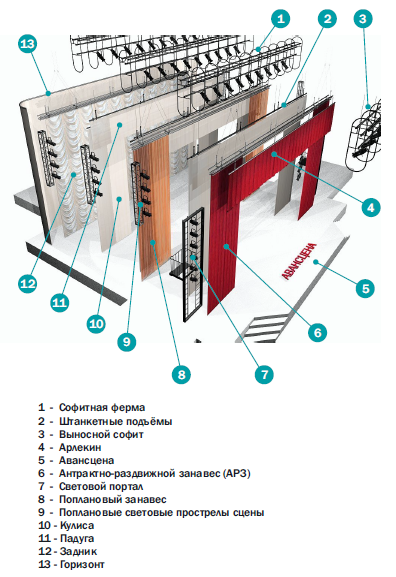 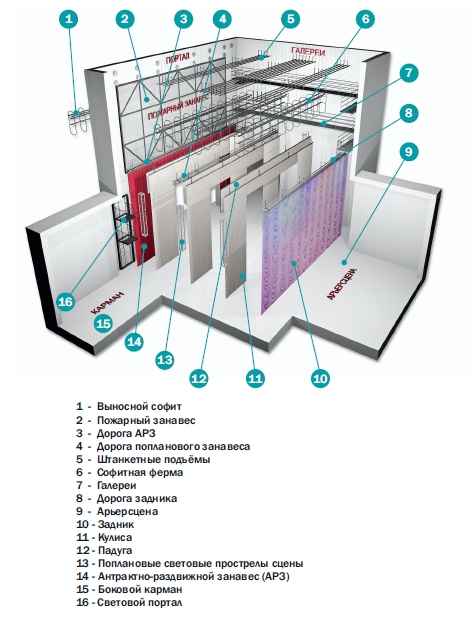 ЗаказчикКонтактыНазвание объектаГородРазмер зеркала сцены (строительный портал), мм.Длина штанкета, мм.Расстояние от планшета сцены до середины ограждения 1 галереи, мм.Длина бокового штанкета, мм /количество, шт.Количество софитов на сцене, шт.Количество предэкраных дорог, шт.Количество поплановых дорог, шт.Высота до колосников, мм.Размеры портальных кулис, мм. (высота х ширина портала)Размер арьерного строит.портала, мм.Количество софитов в арьере, шт.Длина штанкета в арьере, мм.Примечание